Human traits wheelLook at the trait in the middle of the wheel, if you have it, colour in the YES section if not colour the NO section. Working from the middle out, do the same for each trait, until you reach the outermost circle. What is your number?Did any two people in the class end up with the same number?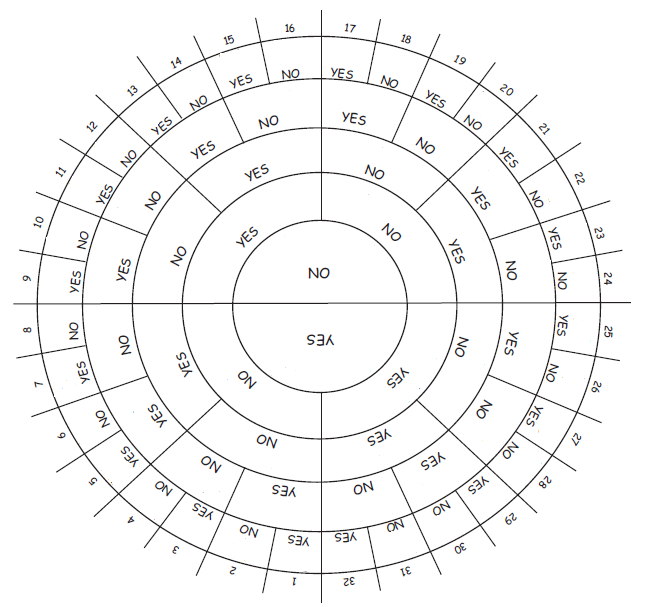 